ПОСАДКА ДЕРЕВЬЕВ14.10.2022 учащиеся колледжа присоединились к республиканской добровольной акции «Аднавім лясы разам”. Они внесли вклад в приумножение лесных богатств нашего города, поврежденных в результате неблагоприятных погодных условий,  высадили более 150 молодых берез. Ребята поближе познакомились с лесным хозяйством, узнали, как создаются и сохраняются леса.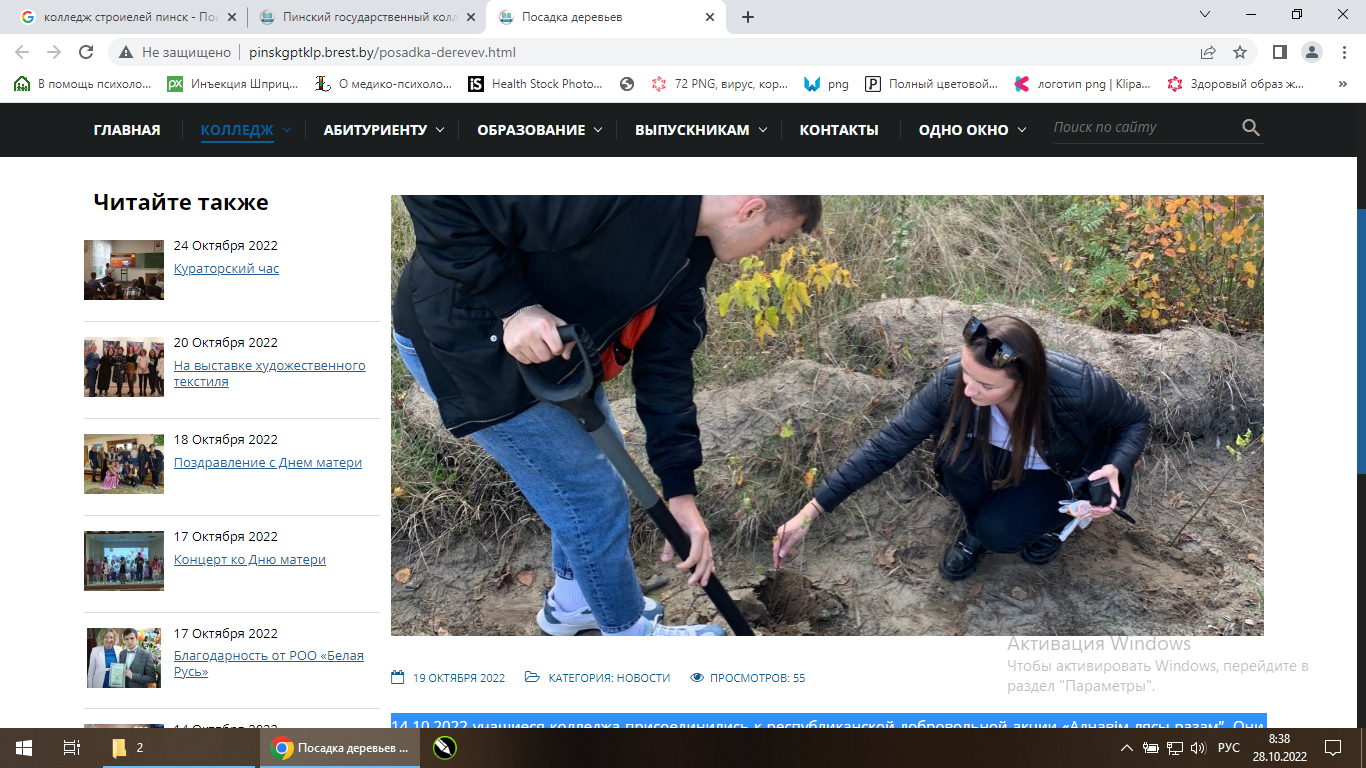 